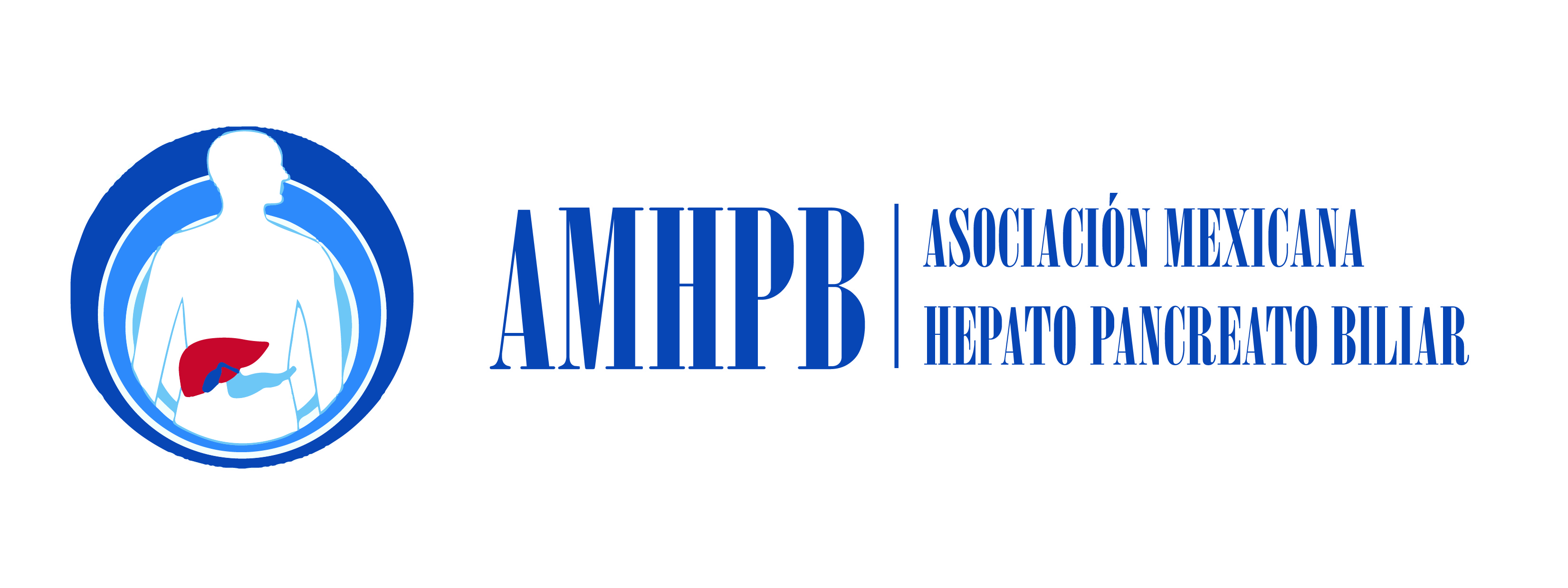 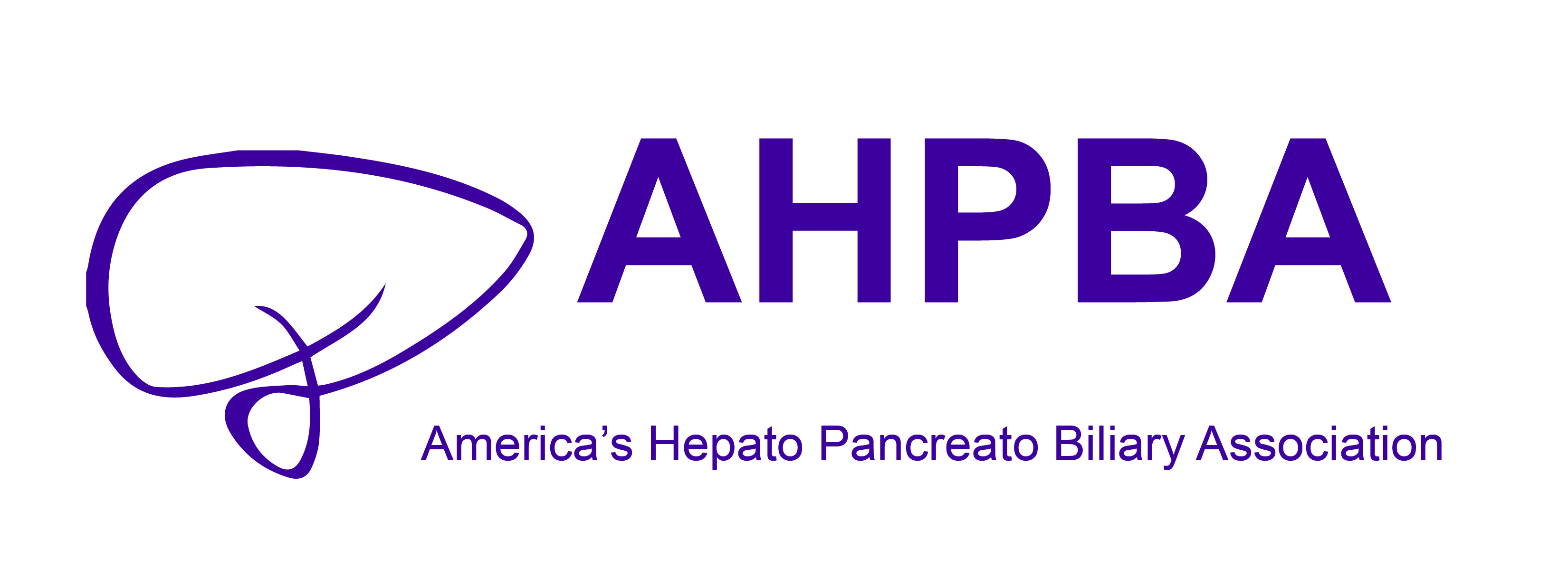                                               ASOCIACIÓN MEXICANA HEPATOPANCREATOBILIAR  A.C.                                                                                   SOLICITUD DE INGRESO                                                                                                                          Fecha:__________________________________DATOS PERSONALES NOMBRE COMPLETO : ____________________________________________________________________________FECHA DE NACIMIENTO: __________________________________________________________________________ESTADO CIVIL: __________________________________NOMBRE DE ESPOSA (O)____________________________DIRECCIÓN PARTICULAR:_________________________________________________________________________________________________________________________________________________________________________ COLONIA:________________________________________CIUDAD:________________________________________ESTADO__________________________________________C.P. ___________________________________________ TELÉFONO___________________________________TELÉFONO CELULAR ___________________________________CORREO ELECTRÓNICO_____________________________________________________________________________ESPECIALIDAD (ES): _______________________________________________________________________________________________________________________________________________________________________-______DATOS LABORALESHOSPITAL O INSTITUCIÓN DONDE LABORA ACTUALMENTE NOMBRE DE LA INSTITUCIÓN:_____________________________________________________________________DIRECCIÓN:__________________________________________________________________________________________________________________________________________________________________________________COLONIA:____________________________________________C.P.:_______________________________________CIUDAD:____________________________________________ESTADO____________________________________TELÉFONO(S)___________________________________________________________________________________DATOS CONSULTORIO  DIRECCIÓN:_________________________________________________________________________________________________________________________________________________________________________________________COLONIA:______________ _____________________________________C.P.:__________________________________CIUDAD:___________________________________ESTADO_________________________________________________DATOS FISCALESDIRECCIÓN FISCAL:___________________________________________________________________________________________________________________________________________________________________________________COLONIA:__________________________________________________C.P.:____________________________________CIUDAD____________________________________ ESTADO ________________________________________________RFC______________________________________________________________________________________________IEDUCACIÓN PROFESIONAL CARRERA__________________________________________________________________________________________ESCUELA / UNIVERSIDAD_____________________________________________________________________________FECHA DE_____________________________ AL__________________________________CEDULA PROFESIONAL_______________________________________________________________________________________________________________________________________                                                 NOMBRE COMPLETO Y FIRMA DEL INTERESADOANEXAR CVCOPIA CEDULA PROFESIONAL www.amhpb.org.mxcontacto@amhpb.org.mx